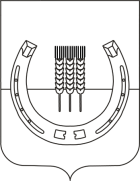 АДМИНИСТРАЦИЯСПАССКОГО СЕЛЬСКОГО ПОСЕЛЕНИЯСПАССКОГО МУНИЦИПАЛЬНОГО РАЙОНАПРИМОРСКОГО КРАЯПОСТАНОВЛЕНИЕ (ПРОЕКТ)«___» _________ ____ года                             с. Спасское                                                   № 00О внесении изменений в постановление администрации Спасского сельского поселения от 05.09.2016 № 227 «Об утверждении нормативных затрат на обеспечение функций администрации Спасского сельского поселения и подведомственных ей муниципальных казенных учреждений»На основании Устава Спасского сельского поселения, администрация Спасского сельского поселения,ПОСТАНОВЛЯЕТ:1. Внести изменения в постановление администрации Спасского сельского поселения от 05.09.2016 № 227 «Об утверждении нормативных затрат на обеспечение функций администрации Спасского сельского поселения и подведомственных ей муниципальных казённых учреждений» изложив приложение № 3, 5, 7 к нормативным затратам на обеспечение функций администрации Спасского сельского поселения и подведомственных ей муниципальных казённых учреждений в новой редакции (прилагается).2. Настоящее постановление вступает в силу с момента официального опубликования.3. Контроль за исполнением настоящего постановления оставляю за собой.Глава администрацииСпасского сельского поселения                                                                             А.В. ДеркачПриложение № 3к нормативным затратамна обеспечение функций администрации Спасского сельского поселения и подведомственных ей муниципальных казенных учреждений Нормативобеспечения функций администрации Спасского сельского поселения и подведомственных ей муниципальных казенных учреждений, применяемый при расчете нормативных затрат на приобретение периодических изданий и справочной литературыПриложение № 5к нормативным затратамна обеспечение функций администрации Спасского сельского поселения и подведомственных ей муниципальных казенных учреждений Нормативобеспечения функций администрации Спасского сельского поселения и подведомственных ей муниципальных казенных учреждений, применяемый при расчете нормативных затрат на приобретение мебелиПриобретение мебели осуществляется с учетом фактического наличия и нормативного срока эксплуатацииПриложение № 7к нормативным затратамна обеспечение функций администрации Спасского сельского поселения и подведомственных ей муниципальных казенных учреждений Нормативобеспечения функций администрации Спасского сельского поселения и подведомственных ей муниципальных казенных учреждений, применяемый при расчете нормативных затрат на приобретение хозяйственных товаров и принадлежностейНаименование и количество приобретаемых хозяйственных товаров и принадлежностей могут быть изменены по решению руководителей Учреждений. При этом закупка не указанных в настоящем приложении хозяйственных товаров и принадлежностей осуществляется в пределах доведенных лимитов бюджетных обязательств на обеспечение деятельности Учреждений.НаименованиеКоличество/суммаАдминистрация Администрация Периодические издания (в т.ч. специализированные газеты)годовая подписка – не более 3 наименованийСпециализированные журналы в части финансового и бюджетного учета, государственных закупок, по направлениям деятельностигодовая подписка – не более 3 наименований                                                                            Муниципальное казенное учреждение «СКО»                                                                            Муниципальное казенное учреждение «СКО»Периодические изданияНе более 20 000,00 руб. в годСпециализированные журналы в части финансового и бюджетного учета, государственных закупок, по направлениям деятельностиНе более 10 000,00 руб. в годНаименованиеКоличествоЦенаСтол компьютерный/рабочийпо числу работниковне более 10 000,00 руб. за единицуПодставка под компьютер1 единица на 1 рабочее местоне более 4 000,00 руб. за единицуПодставка под монитор1 единица на 1 рабочее местоне более 3 000,00 руб. за единицуТумба к рабочему столу1 единица на 1 работникане более 6 000,00 руб. за единицуКресло офисное1 единица на 1 работникане более 6 000,00 руб. за единицуСтул1 единица на 1 работникане более 2 000,00 руб. за единицуШкаф для одежды1 единица на 2 работникане более 8 000,00 руб. за единицуШкаф или стеллаж для документов1 единица на 1 работникане более 20 000,00 руб. за единицуПолка навесная1 единица на 1 работникане более 5 000,00 руб. за единицуПолка угловая1 единица на 1 работникане более 5 000,00 руб. за единицуШкаф металлический несгораемый (сейф)при необходимостине более 50 000,00 руб. за единицуВешалка напольная1 единица на 1 кабинетне более 4 000,00 руб. за единицуВид хозяйственных товаров и принадлежностейКоличество хозяйственных товаров и принадлежностейЦена приобретения единицы хозяйственных товаров и принадлежностейЧистящее средство жидкое/порошкообразноене более 20 штук (1000 мл/грамм) для Учреждений ежегодноне более 200 руб. за 1 штукуЧистящее средство (чистящий гель) для сантехники (для унитаза)не более 20 штук (1000 мл/грамм) для Учреждений ежегодноне более 200 руб. за 1 штукуСредство дезинфицирующеене более 20 штук (1000 мл/грамм) для Учреждений ежегодноне более 180 руб. за 1 штукуЖидкость для омовения стекол автомобиляне более  в расчете на 1 автомобиль Учреждений ежегодноне более 50 руб. за Моющее средство для стеколне более 20 штук (500 мл) для Учреждений ежегодноне более 150 руб. за 1 штукуЧистящий спрей для стёколне более 20 штук (500 мл) для Учреждений ежегодноне более 200 руб. за 1 штукуМоющее (чистящее) средство для полане более 5 штук () для Учреждений ежегодноне более 200 руб. за Жидкость для мытья посудыне более 20 литров для Учреждений ежегодноне более 200 руб. за 1 литрГубка для мытья посудыне более 24 штук в годне более 45 руб. за штукуПерчатки резиновыене более 24 пар для Учреждений ежегодноне более 120 руб. за 1 паруПерчатки х/бне более 100 пар для Учреждений ежегодноне более 105 руб. за 1 паруМешок/пакет для мусорных корзин (объем 20л, 25л, 30л, 35л)не более 1000 штук в расчете на Учреждение ежегодноне более 10 руб. за 1 штукуМешок/пакет для мусора (объем 160л, 180 л, 190л, 200л)не более 500 штук для Учреждений ежегодноне более 30 руб. за 1 штукуЛопата снеговаяне более 1 штуки в расчете на 1 уборщикане более 1200 руб. за 1 штукуВедроне более 3 штуки в расчете на 1 уборщикане более 200 руб. за 1 штукуШвабране более 2 штуки в расчете на 1 уборщикане более 500 руб. за 1 штукуВеникне более 2 штуки в расчете на 1 уборщикане более 200 руб. за 1 штукуМыло хозяйственноене более 100 штук по УчреждениюНе более 80 руб. за 1 штукуМыло туалетноене более 120 штук по УчреждениюНе более 100 руб. за 1 штукуМыло туалетное жидкоене более 10 литров по УчреждениюНе более 200 руб. за 1 литрБатарейки (аккумуляторы)не более 40 штук по УчреждениюНе более 200 руб. за 1 штукуЛампы люминесцентныене более 60 штук по УчреждениюНе более 350 руб. за 1 штукуТряпка (салфетка) для мытья полов (нетканное полотно)не более 160 штук по Учреждению (36 погонных метров)Не более 200 руб. за штуку (за метр)Тряпка (салфетка) для мытья оконне более 36 штук по УчреждениюНе более 200 руб. за штукуОсвежитель воздухаНе более 8–и флаконов в год на УчреждениеНе более 500 руб. за флаконБумага туалетнаяНе более 56 рулонов на УчреждениеНе более 30 руб. за рулонПорошок стиральныйНе более 12 кг в год на УчреждениеНе более  160 руб. за 1 кгФильтры (кассеты) сменные для очистки водыНе более 24 штук в год на УчреждениеНе более 300,00 руб. за единицуДизельное топливоНе более 100 литров в год по зданиюНе более 10 000,0 руб. в год по учреждениюСодержание автотранспортаСодержание автотранспортаСодержание автотранспортаБензин  Аи - 92Не более 3000,0 литров в годНе более 45,0 руб. за 1 литрБензин Аи-95Не более 3500,0 литров в годНе более 50,00 руб. за 1 литрКомплект резиныНе более 30 000,0 руб.в годМасло летнее10 литровНе более 550,0 руб. за литрМасло зимнее10 литровНе более 550,0 руб. за литрОмыватель стекол20 литровНе более 50,0 руб. за литрДворники2 комплектаНе более 100,0 руб. за комплектАнтифриз12 литровНе более 300,0 руб. за литрТормозная жидкость1 литрНе более 200,0 руб. в годСтекло1 штукаНе более 850,0 руб. в годЛампочки комплект1 комплектНе более 700,0 руб. за комплектФильтр масляный4 шт.Не более 500,0 руб. за штуку Фильтр воздушный2 шт.Не более 500,0 руб. за штукуМонтаж, ремонт  и балансировка колес6 разНе более 3 000,0 в годУслуги страхования автотранспорта2 автомобиляНе более 15 000,0 руб. в годМасло для коробки и раздаткиНе более 1 000,0 руб. в годДиагностика ходовой части2 разаНе более 1 600,0  в годКузовные работы (замена порогов, ручек, фары)Не более 30 000,0 в годКоврики под ногиНе более 5 000,0 в годЗамена масла и масляного фильтра2 разаНе более 5 000,0 руб. в годПодкрылок задний (правый, левый)2шт.Не более 5 000,0 руб. в годНакладка пластиковая в проем стеклоочистителя1 шт.Не более 3 500,0 руб. в годДефлекторы окон (передние, задние)1 комплектНе более 8 000,0 руб. в годБачок расширительный Не более 1 000,00 руб. в годРемень генераторный Не более 800,00 руб. в годКомплект свечей (4 шт.)Не более 1 комплекта в годНе более 600,00 руб. в годЖидкость - полирольНе более 1 штуки в годНе более 300,00 руб. в годЖидкость для снятия следов битума, насекомых и т.д.Не более 1 штуки в годНе более 200,00 руб. в годФонарь - стопНе более 300,00 руб. в годРазъем – электрический для подключения прицепаНе более  400,00  руб. в годДатчик скорости Не более  700,00  руб. в год